PROPERTY AND BUILDINGS - LOCALISATION PLAN In accordance with Municipal by-law 575-83 (Construction Regulations), the Municipal Powers Act and the Cities and Towns Act, this document will be presented with every request for a construction permit  and must include the following information:The layout and dimensions of existing buildings on the property;The desired placement and dimensions of new buildings or moved buildings;The location of bodies of water;The location or desired location of sewage system;The location of existing waterlines.Further, the sketch will include:Distance of buildings from property lines;Distance of between buildings;Distance between buildings and roads which border the property.In accordance with Municipal by-law 575-83 (Construction Regulations), the Municipal Powers Act and the Cities and Towns Act, this document will be presented with every request for a construction permit  and must include the following information:The layout and dimensions of existing buildings on the property;The desired placement and dimensions of new buildings or moved buildings;The location of bodies of water;The location or desired location of sewage system;The location of existing waterlines.Further, the sketch will include:Distance of buildings from property lines;Distance of between buildings;Distance between buildings and roads which border the property.In accordance with Municipal by-law 575-83 (Construction Regulations), the Municipal Powers Act and the Cities and Towns Act, this document will be presented with every request for a construction permit  and must include the following information:The layout and dimensions of existing buildings on the property;The desired placement and dimensions of new buildings or moved buildings;The location of bodies of water;The location or desired location of sewage system;The location of existing waterlines.Further, the sketch will include:Distance of buildings from property lines;Distance of between buildings;Distance between buildings and roads which border the property.In accordance with Municipal by-law 575-83 (Construction Regulations), the Municipal Powers Act and the Cities and Towns Act, this document will be presented with every request for a construction permit  and must include the following information:The layout and dimensions of existing buildings on the property;The desired placement and dimensions of new buildings or moved buildings;The location of bodies of water;The location or desired location of sewage system;The location of existing waterlines.Further, the sketch will include:Distance of buildings from property lines;Distance of between buildings;Distance between buildings and roads which border the property.In accordance with Municipal by-law 575-83 (Construction Regulations), the Municipal Powers Act and the Cities and Towns Act, this document will be presented with every request for a construction permit  and must include the following information:The layout and dimensions of existing buildings on the property;The desired placement and dimensions of new buildings or moved buildings;The location of bodies of water;The location or desired location of sewage system;The location of existing waterlines.Further, the sketch will include:Distance of buildings from property lines;Distance of between buildings;Distance between buildings and roads which border the property.In accordance with Municipal by-law 575-83 (Construction Regulations), the Municipal Powers Act and the Cities and Towns Act, this document will be presented with every request for a construction permit  and must include the following information:The layout and dimensions of existing buildings on the property;The desired placement and dimensions of new buildings or moved buildings;The location of bodies of water;The location or desired location of sewage system;The location of existing waterlines.Further, the sketch will include:Distance of buildings from property lines;Distance of between buildings;Distance between buildings and roads which border the property.In accordance with Municipal by-law 575-83 (Construction Regulations), the Municipal Powers Act and the Cities and Towns Act, this document will be presented with every request for a construction permit  and must include the following information:The layout and dimensions of existing buildings on the property;The desired placement and dimensions of new buildings or moved buildings;The location of bodies of water;The location or desired location of sewage system;The location of existing waterlines.Further, the sketch will include:Distance of buildings from property lines;Distance of between buildings;Distance between buildings and roads which border the property.In accordance with Municipal by-law 575-83 (Construction Regulations), the Municipal Powers Act and the Cities and Towns Act, this document will be presented with every request for a construction permit  and must include the following information:The layout and dimensions of existing buildings on the property;The desired placement and dimensions of new buildings or moved buildings;The location of bodies of water;The location or desired location of sewage system;The location of existing waterlines.Further, the sketch will include:Distance of buildings from property lines;Distance of between buildings;Distance between buildings and roads which border the property.In accordance with Municipal by-law 575-83 (Construction Regulations), the Municipal Powers Act and the Cities and Towns Act, this document will be presented with every request for a construction permit  and must include the following information:The layout and dimensions of existing buildings on the property;The desired placement and dimensions of new buildings or moved buildings;The location of bodies of water;The location or desired location of sewage system;The location of existing waterlines.Further, the sketch will include:Distance of buildings from property lines;Distance of between buildings;Distance between buildings and roads which border the property.In accordance with Municipal by-law 575-83 (Construction Regulations), the Municipal Powers Act and the Cities and Towns Act, this document will be presented with every request for a construction permit  and must include the following information:The layout and dimensions of existing buildings on the property;The desired placement and dimensions of new buildings or moved buildings;The location of bodies of water;The location or desired location of sewage system;The location of existing waterlines.Further, the sketch will include:Distance of buildings from property lines;Distance of between buildings;Distance between buildings and roads which border the property.In accordance with Municipal by-law 575-83 (Construction Regulations), the Municipal Powers Act and the Cities and Towns Act, this document will be presented with every request for a construction permit  and must include the following information:The layout and dimensions of existing buildings on the property;The desired placement and dimensions of new buildings or moved buildings;The location of bodies of water;The location or desired location of sewage system;The location of existing waterlines.Further, the sketch will include:Distance of buildings from property lines;Distance of between buildings;Distance between buildings and roads which border the property.In accordance with Municipal by-law 575-83 (Construction Regulations), the Municipal Powers Act and the Cities and Towns Act, this document will be presented with every request for a construction permit  and must include the following information:The layout and dimensions of existing buildings on the property;The desired placement and dimensions of new buildings or moved buildings;The location of bodies of water;The location or desired location of sewage system;The location of existing waterlines.Further, the sketch will include:Distance of buildings from property lines;Distance of between buildings;Distance between buildings and roads which border the property.In accordance with Municipal by-law 575-83 (Construction Regulations), the Municipal Powers Act and the Cities and Towns Act, this document will be presented with every request for a construction permit  and must include the following information:The layout and dimensions of existing buildings on the property;The desired placement and dimensions of new buildings or moved buildings;The location of bodies of water;The location or desired location of sewage system;The location of existing waterlines.Further, the sketch will include:Distance of buildings from property lines;Distance of between buildings;Distance between buildings and roads which border the property.In accordance with Municipal by-law 575-83 (Construction Regulations), the Municipal Powers Act and the Cities and Towns Act, this document will be presented with every request for a construction permit  and must include the following information:The layout and dimensions of existing buildings on the property;The desired placement and dimensions of new buildings or moved buildings;The location of bodies of water;The location or desired location of sewage system;The location of existing waterlines.Further, the sketch will include:Distance of buildings from property lines;Distance of between buildings;Distance between buildings and roads which border the property.In accordance with Municipal by-law 575-83 (Construction Regulations), the Municipal Powers Act and the Cities and Towns Act, this document will be presented with every request for a construction permit  and must include the following information:The layout and dimensions of existing buildings on the property;The desired placement and dimensions of new buildings or moved buildings;The location of bodies of water;The location or desired location of sewage system;The location of existing waterlines.Further, the sketch will include:Distance of buildings from property lines;Distance of between buildings;Distance between buildings and roads which border the property.In accordance with Municipal by-law 575-83 (Construction Regulations), the Municipal Powers Act and the Cities and Towns Act, this document will be presented with every request for a construction permit  and must include the following information:The layout and dimensions of existing buildings on the property;The desired placement and dimensions of new buildings or moved buildings;The location of bodies of water;The location or desired location of sewage system;The location of existing waterlines.Further, the sketch will include:Distance of buildings from property lines;Distance of between buildings;Distance between buildings and roads which border the property.In accordance with Municipal by-law 575-83 (Construction Regulations), the Municipal Powers Act and the Cities and Towns Act, this document will be presented with every request for a construction permit  and must include the following information:The layout and dimensions of existing buildings on the property;The desired placement and dimensions of new buildings or moved buildings;The location of bodies of water;The location or desired location of sewage system;The location of existing waterlines.Further, the sketch will include:Distance of buildings from property lines;Distance of between buildings;Distance between buildings and roads which border the property.In accordance with Municipal by-law 575-83 (Construction Regulations), the Municipal Powers Act and the Cities and Towns Act, this document will be presented with every request for a construction permit  and must include the following information:The layout and dimensions of existing buildings on the property;The desired placement and dimensions of new buildings or moved buildings;The location of bodies of water;The location or desired location of sewage system;The location of existing waterlines.Further, the sketch will include:Distance of buildings from property lines;Distance of between buildings;Distance between buildings and roads which border the property.In accordance with Municipal by-law 575-83 (Construction Regulations), the Municipal Powers Act and the Cities and Towns Act, this document will be presented with every request for a construction permit  and must include the following information:The layout and dimensions of existing buildings on the property;The desired placement and dimensions of new buildings or moved buildings;The location of bodies of water;The location or desired location of sewage system;The location of existing waterlines.Further, the sketch will include:Distance of buildings from property lines;Distance of between buildings;Distance between buildings and roads which border the property.In accordance with Municipal by-law 575-83 (Construction Regulations), the Municipal Powers Act and the Cities and Towns Act, this document will be presented with every request for a construction permit  and must include the following information:The layout and dimensions of existing buildings on the property;The desired placement and dimensions of new buildings or moved buildings;The location of bodies of water;The location or desired location of sewage system;The location of existing waterlines.Further, the sketch will include:Distance of buildings from property lines;Distance of between buildings;Distance between buildings and roads which border the property.In accordance with Municipal by-law 575-83 (Construction Regulations), the Municipal Powers Act and the Cities and Towns Act, this document will be presented with every request for a construction permit  and must include the following information:The layout and dimensions of existing buildings on the property;The desired placement and dimensions of new buildings or moved buildings;The location of bodies of water;The location or desired location of sewage system;The location of existing waterlines.Further, the sketch will include:Distance of buildings from property lines;Distance of between buildings;Distance between buildings and roads which border the property.In accordance with Municipal by-law 575-83 (Construction Regulations), the Municipal Powers Act and the Cities and Towns Act, this document will be presented with every request for a construction permit  and must include the following information:The layout and dimensions of existing buildings on the property;The desired placement and dimensions of new buildings or moved buildings;The location of bodies of water;The location or desired location of sewage system;The location of existing waterlines.Further, the sketch will include:Distance of buildings from property lines;Distance of between buildings;Distance between buildings and roads which border the property.In accordance with Municipal by-law 575-83 (Construction Regulations), the Municipal Powers Act and the Cities and Towns Act, this document will be presented with every request for a construction permit  and must include the following information:The layout and dimensions of existing buildings on the property;The desired placement and dimensions of new buildings or moved buildings;The location of bodies of water;The location or desired location of sewage system;The location of existing waterlines.Further, the sketch will include:Distance of buildings from property lines;Distance of between buildings;Distance between buildings and roads which border the property.In accordance with Municipal by-law 575-83 (Construction Regulations), the Municipal Powers Act and the Cities and Towns Act, this document will be presented with every request for a construction permit  and must include the following information:The layout and dimensions of existing buildings on the property;The desired placement and dimensions of new buildings or moved buildings;The location of bodies of water;The location or desired location of sewage system;The location of existing waterlines.Further, the sketch will include:Distance of buildings from property lines;Distance of between buildings;Distance between buildings and roads which border the property.In accordance with Municipal by-law 575-83 (Construction Regulations), the Municipal Powers Act and the Cities and Towns Act, this document will be presented with every request for a construction permit  and must include the following information:The layout and dimensions of existing buildings on the property;The desired placement and dimensions of new buildings or moved buildings;The location of bodies of water;The location or desired location of sewage system;The location of existing waterlines.Further, the sketch will include:Distance of buildings from property lines;Distance of between buildings;Distance between buildings and roads which border the property.In accordance with Municipal by-law 575-83 (Construction Regulations), the Municipal Powers Act and the Cities and Towns Act, this document will be presented with every request for a construction permit  and must include the following information:The layout and dimensions of existing buildings on the property;The desired placement and dimensions of new buildings or moved buildings;The location of bodies of water;The location or desired location of sewage system;The location of existing waterlines.Further, the sketch will include:Distance of buildings from property lines;Distance of between buildings;Distance between buildings and roads which border the property.In accordance with Municipal by-law 575-83 (Construction Regulations), the Municipal Powers Act and the Cities and Towns Act, this document will be presented with every request for a construction permit  and must include the following information:The layout and dimensions of existing buildings on the property;The desired placement and dimensions of new buildings or moved buildings;The location of bodies of water;The location or desired location of sewage system;The location of existing waterlines.Further, the sketch will include:Distance of buildings from property lines;Distance of between buildings;Distance between buildings and roads which border the property.In accordance with Municipal by-law 575-83 (Construction Regulations), the Municipal Powers Act and the Cities and Towns Act, this document will be presented with every request for a construction permit  and must include the following information:The layout and dimensions of existing buildings on the property;The desired placement and dimensions of new buildings or moved buildings;The location of bodies of water;The location or desired location of sewage system;The location of existing waterlines.Further, the sketch will include:Distance of buildings from property lines;Distance of between buildings;Distance between buildings and roads which border the property.In accordance with Municipal by-law 575-83 (Construction Regulations), the Municipal Powers Act and the Cities and Towns Act, this document will be presented with every request for a construction permit  and must include the following information:The layout and dimensions of existing buildings on the property;The desired placement and dimensions of new buildings or moved buildings;The location of bodies of water;The location or desired location of sewage system;The location of existing waterlines.Further, the sketch will include:Distance of buildings from property lines;Distance of between buildings;Distance between buildings and roads which border the property.In accordance with Municipal by-law 575-83 (Construction Regulations), the Municipal Powers Act and the Cities and Towns Act, this document will be presented with every request for a construction permit  and must include the following information:The layout and dimensions of existing buildings on the property;The desired placement and dimensions of new buildings or moved buildings;The location of bodies of water;The location or desired location of sewage system;The location of existing waterlines.Further, the sketch will include:Distance of buildings from property lines;Distance of between buildings;Distance between buildings and roads which border the property.In accordance with Municipal by-law 575-83 (Construction Regulations), the Municipal Powers Act and the Cities and Towns Act, this document will be presented with every request for a construction permit  and must include the following information:The layout and dimensions of existing buildings on the property;The desired placement and dimensions of new buildings or moved buildings;The location of bodies of water;The location or desired location of sewage system;The location of existing waterlines.Further, the sketch will include:Distance of buildings from property lines;Distance of between buildings;Distance between buildings and roads which border the property.In accordance with Municipal by-law 575-83 (Construction Regulations), the Municipal Powers Act and the Cities and Towns Act, this document will be presented with every request for a construction permit  and must include the following information:The layout and dimensions of existing buildings on the property;The desired placement and dimensions of new buildings or moved buildings;The location of bodies of water;The location or desired location of sewage system;The location of existing waterlines.Further, the sketch will include:Distance of buildings from property lines;Distance of between buildings;Distance between buildings and roads which border the property.In accordance with Municipal by-law 575-83 (Construction Regulations), the Municipal Powers Act and the Cities and Towns Act, this document will be presented with every request for a construction permit  and must include the following information:The layout and dimensions of existing buildings on the property;The desired placement and dimensions of new buildings or moved buildings;The location of bodies of water;The location or desired location of sewage system;The location of existing waterlines.Further, the sketch will include:Distance of buildings from property lines;Distance of between buildings;Distance between buildings and roads which border the property.In accordance with Municipal by-law 575-83 (Construction Regulations), the Municipal Powers Act and the Cities and Towns Act, this document will be presented with every request for a construction permit  and must include the following information:The layout and dimensions of existing buildings on the property;The desired placement and dimensions of new buildings or moved buildings;The location of bodies of water;The location or desired location of sewage system;The location of existing waterlines.Further, the sketch will include:Distance of buildings from property lines;Distance of between buildings;Distance between buildings and roads which border the property.In accordance with Municipal by-law 575-83 (Construction Regulations), the Municipal Powers Act and the Cities and Towns Act, this document will be presented with every request for a construction permit  and must include the following information:The layout and dimensions of existing buildings on the property;The desired placement and dimensions of new buildings or moved buildings;The location of bodies of water;The location or desired location of sewage system;The location of existing waterlines.Further, the sketch will include:Distance of buildings from property lines;Distance of between buildings;Distance between buildings and roads which border the property.In accordance with Municipal by-law 575-83 (Construction Regulations), the Municipal Powers Act and the Cities and Towns Act, this document will be presented with every request for a construction permit  and must include the following information:The layout and dimensions of existing buildings on the property;The desired placement and dimensions of new buildings or moved buildings;The location of bodies of water;The location or desired location of sewage system;The location of existing waterlines.Further, the sketch will include:Distance of buildings from property lines;Distance of between buildings;Distance between buildings and roads which border the property.In accordance with Municipal by-law 575-83 (Construction Regulations), the Municipal Powers Act and the Cities and Towns Act, this document will be presented with every request for a construction permit  and must include the following information:The layout and dimensions of existing buildings on the property;The desired placement and dimensions of new buildings or moved buildings;The location of bodies of water;The location or desired location of sewage system;The location of existing waterlines.Further, the sketch will include:Distance of buildings from property lines;Distance of between buildings;Distance between buildings and roads which border the property.In accordance with Municipal by-law 575-83 (Construction Regulations), the Municipal Powers Act and the Cities and Towns Act, this document will be presented with every request for a construction permit  and must include the following information:The layout and dimensions of existing buildings on the property;The desired placement and dimensions of new buildings or moved buildings;The location of bodies of water;The location or desired location of sewage system;The location of existing waterlines.Further, the sketch will include:Distance of buildings from property lines;Distance of between buildings;Distance between buildings and roads which border the property.In accordance with Municipal by-law 575-83 (Construction Regulations), the Municipal Powers Act and the Cities and Towns Act, this document will be presented with every request for a construction permit  and must include the following information:The layout and dimensions of existing buildings on the property;The desired placement and dimensions of new buildings or moved buildings;The location of bodies of water;The location or desired location of sewage system;The location of existing waterlines.Further, the sketch will include:Distance of buildings from property lines;Distance of between buildings;Distance between buildings and roads which border the property.#Lot: 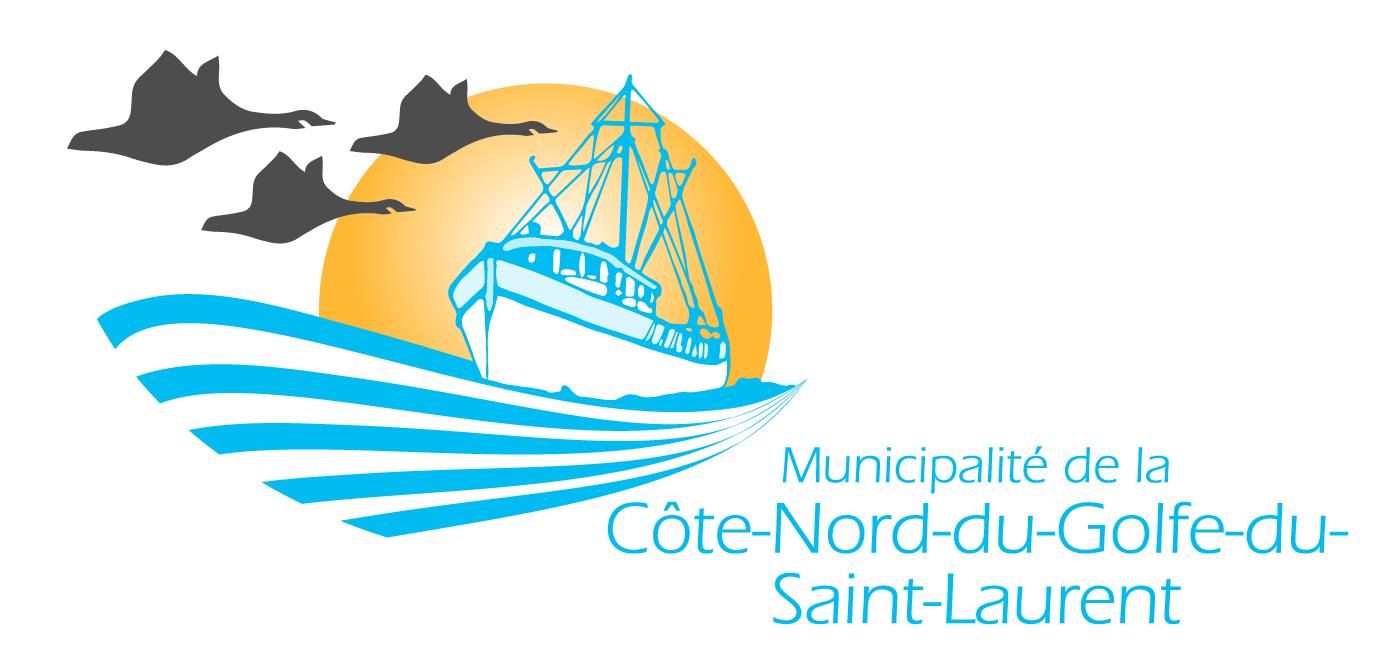 Evaluation role #: Community:Property owner: Property dimensions:#Lot: Evaluation role #: Community:Property owner: Property dimensions:#Lot: Evaluation role #: Community:Property owner: Property dimensions:#Lot: Evaluation role #: Community:Property owner: Property dimensions:#Lot: Evaluation role #: Community:Property owner: Property dimensions:#Lot: Evaluation role #: Community:Property owner: Property dimensions:#Lot: Evaluation role #: Community:Property owner: Property dimensions:#Lot: Evaluation role #: Community:Property owner: Property dimensions:#Lot: Evaluation role #: Community:Property owner: Property dimensions:#Lot: Evaluation role #: Community:Property owner: Property dimensions:#Lot: Evaluation role #: Community:Property owner: Property dimensions:#Lot: Evaluation role #: Community:Property owner: Property dimensions:#Lot: Evaluation role #: Community:Property owner: Property dimensions:In accordance with Municipal by-law 575-83 (Construction Regulations), the Municipal Powers Act and the Cities and Towns Act, this document will be presented with every request for a construction permit  and must include the following information:The layout and dimensions of existing buildings on the property;The desired placement and dimensions of new buildings or moved buildings;The location of bodies of water;The location or desired location of sewage system;The location of existing waterlines.Further, the sketch will include:Distance of buildings from property lines;Distance of between buildings;Distance between buildings and roads which border the property.In accordance with Municipal by-law 575-83 (Construction Regulations), the Municipal Powers Act and the Cities and Towns Act, this document will be presented with every request for a construction permit  and must include the following information:The layout and dimensions of existing buildings on the property;The desired placement and dimensions of new buildings or moved buildings;The location of bodies of water;The location or desired location of sewage system;The location of existing waterlines.Further, the sketch will include:Distance of buildings from property lines;Distance of between buildings;Distance between buildings and roads which border the property.In accordance with Municipal by-law 575-83 (Construction Regulations), the Municipal Powers Act and the Cities and Towns Act, this document will be presented with every request for a construction permit  and must include the following information:The layout and dimensions of existing buildings on the property;The desired placement and dimensions of new buildings or moved buildings;The location of bodies of water;The location or desired location of sewage system;The location of existing waterlines.Further, the sketch will include:Distance of buildings from property lines;Distance of between buildings;Distance between buildings and roads which border the property.In accordance with Municipal by-law 575-83 (Construction Regulations), the Municipal Powers Act and the Cities and Towns Act, this document will be presented with every request for a construction permit  and must include the following information:The layout and dimensions of existing buildings on the property;The desired placement and dimensions of new buildings or moved buildings;The location of bodies of water;The location or desired location of sewage system;The location of existing waterlines.Further, the sketch will include:Distance of buildings from property lines;Distance of between buildings;Distance between buildings and roads which border the property.In accordance with Municipal by-law 575-83 (Construction Regulations), the Municipal Powers Act and the Cities and Towns Act, this document will be presented with every request for a construction permit  and must include the following information:The layout and dimensions of existing buildings on the property;The desired placement and dimensions of new buildings or moved buildings;The location of bodies of water;The location or desired location of sewage system;The location of existing waterlines.Further, the sketch will include:Distance of buildings from property lines;Distance of between buildings;Distance between buildings and roads which border the property.In accordance with Municipal by-law 575-83 (Construction Regulations), the Municipal Powers Act and the Cities and Towns Act, this document will be presented with every request for a construction permit  and must include the following information:The layout and dimensions of existing buildings on the property;The desired placement and dimensions of new buildings or moved buildings;The location of bodies of water;The location or desired location of sewage system;The location of existing waterlines.Further, the sketch will include:Distance of buildings from property lines;Distance of between buildings;Distance between buildings and roads which border the property.In accordance with Municipal by-law 575-83 (Construction Regulations), the Municipal Powers Act and the Cities and Towns Act, this document will be presented with every request for a construction permit  and must include the following information:The layout and dimensions of existing buildings on the property;The desired placement and dimensions of new buildings or moved buildings;The location of bodies of water;The location or desired location of sewage system;The location of existing waterlines.Further, the sketch will include:Distance of buildings from property lines;Distance of between buildings;Distance between buildings and roads which border the property.In accordance with Municipal by-law 575-83 (Construction Regulations), the Municipal Powers Act and the Cities and Towns Act, this document will be presented with every request for a construction permit  and must include the following information:The layout and dimensions of existing buildings on the property;The desired placement and dimensions of new buildings or moved buildings;The location of bodies of water;The location or desired location of sewage system;The location of existing waterlines.Further, the sketch will include:Distance of buildings from property lines;Distance of between buildings;Distance between buildings and roads which border the property.In accordance with Municipal by-law 575-83 (Construction Regulations), the Municipal Powers Act and the Cities and Towns Act, this document will be presented with every request for a construction permit  and must include the following information:The layout and dimensions of existing buildings on the property;The desired placement and dimensions of new buildings or moved buildings;The location of bodies of water;The location or desired location of sewage system;The location of existing waterlines.Further, the sketch will include:Distance of buildings from property lines;Distance of between buildings;Distance between buildings and roads which border the property.In accordance with Municipal by-law 575-83 (Construction Regulations), the Municipal Powers Act and the Cities and Towns Act, this document will be presented with every request for a construction permit  and must include the following information:The layout and dimensions of existing buildings on the property;The desired placement and dimensions of new buildings or moved buildings;The location of bodies of water;The location or desired location of sewage system;The location of existing waterlines.Further, the sketch will include:Distance of buildings from property lines;Distance of between buildings;Distance between buildings and roads which border the property.In accordance with Municipal by-law 575-83 (Construction Regulations), the Municipal Powers Act and the Cities and Towns Act, this document will be presented with every request for a construction permit  and must include the following information:The layout and dimensions of existing buildings on the property;The desired placement and dimensions of new buildings or moved buildings;The location of bodies of water;The location or desired location of sewage system;The location of existing waterlines.Further, the sketch will include:Distance of buildings from property lines;Distance of between buildings;Distance between buildings and roads which border the property.In accordance with Municipal by-law 575-83 (Construction Regulations), the Municipal Powers Act and the Cities and Towns Act, this document will be presented with every request for a construction permit  and must include the following information:The layout and dimensions of existing buildings on the property;The desired placement and dimensions of new buildings or moved buildings;The location of bodies of water;The location or desired location of sewage system;The location of existing waterlines.Further, the sketch will include:Distance of buildings from property lines;Distance of between buildings;Distance between buildings and roads which border the property.In accordance with Municipal by-law 575-83 (Construction Regulations), the Municipal Powers Act and the Cities and Towns Act, this document will be presented with every request for a construction permit  and must include the following information:The layout and dimensions of existing buildings on the property;The desired placement and dimensions of new buildings or moved buildings;The location of bodies of water;The location or desired location of sewage system;The location of existing waterlines.Further, the sketch will include:Distance of buildings from property lines;Distance of between buildings;Distance between buildings and roads which border the property.In accordance with Municipal by-law 575-83 (Construction Regulations), the Municipal Powers Act and the Cities and Towns Act, this document will be presented with every request for a construction permit  and must include the following information:The layout and dimensions of existing buildings on the property;The desired placement and dimensions of new buildings or moved buildings;The location of bodies of water;The location or desired location of sewage system;The location of existing waterlines.Further, the sketch will include:Distance of buildings from property lines;Distance of between buildings;Distance between buildings and roads which border the property.In accordance with Municipal by-law 575-83 (Construction Regulations), the Municipal Powers Act and the Cities and Towns Act, this document will be presented with every request for a construction permit  and must include the following information:The layout and dimensions of existing buildings on the property;The desired placement and dimensions of new buildings or moved buildings;The location of bodies of water;The location or desired location of sewage system;The location of existing waterlines.Further, the sketch will include:Distance of buildings from property lines;Distance of between buildings;Distance between buildings and roads which border the property.In accordance with Municipal by-law 575-83 (Construction Regulations), the Municipal Powers Act and the Cities and Towns Act, this document will be presented with every request for a construction permit  and must include the following information:The layout and dimensions of existing buildings on the property;The desired placement and dimensions of new buildings or moved buildings;The location of bodies of water;The location or desired location of sewage system;The location of existing waterlines.Further, the sketch will include:Distance of buildings from property lines;Distance of between buildings;Distance between buildings and roads which border the property.In accordance with Municipal by-law 575-83 (Construction Regulations), the Municipal Powers Act and the Cities and Towns Act, this document will be presented with every request for a construction permit  and must include the following information:The layout and dimensions of existing buildings on the property;The desired placement and dimensions of new buildings or moved buildings;The location of bodies of water;The location or desired location of sewage system;The location of existing waterlines.Further, the sketch will include:Distance of buildings from property lines;Distance of between buildings;Distance between buildings and roads which border the property.In accordance with Municipal by-law 575-83 (Construction Regulations), the Municipal Powers Act and the Cities and Towns Act, this document will be presented with every request for a construction permit  and must include the following information:The layout and dimensions of existing buildings on the property;The desired placement and dimensions of new buildings or moved buildings;The location of bodies of water;The location or desired location of sewage system;The location of existing waterlines.Further, the sketch will include:Distance of buildings from property lines;Distance of between buildings;Distance between buildings and roads which border the property.In accordance with Municipal by-law 575-83 (Construction Regulations), the Municipal Powers Act and the Cities and Towns Act, this document will be presented with every request for a construction permit  and must include the following information:The layout and dimensions of existing buildings on the property;The desired placement and dimensions of new buildings or moved buildings;The location of bodies of water;The location or desired location of sewage system;The location of existing waterlines.Further, the sketch will include:Distance of buildings from property lines;Distance of between buildings;Distance between buildings and roads which border the property.In accordance with Municipal by-law 575-83 (Construction Regulations), the Municipal Powers Act and the Cities and Towns Act, this document will be presented with every request for a construction permit  and must include the following information:The layout and dimensions of existing buildings on the property;The desired placement and dimensions of new buildings or moved buildings;The location of bodies of water;The location or desired location of sewage system;The location of existing waterlines.Further, the sketch will include:Distance of buildings from property lines;Distance of between buildings;Distance between buildings and roads which border the property.In accordance with Municipal by-law 575-83 (Construction Regulations), the Municipal Powers Act and the Cities and Towns Act, this document will be presented with every request for a construction permit  and must include the following information:The layout and dimensions of existing buildings on the property;The desired placement and dimensions of new buildings or moved buildings;The location of bodies of water;The location or desired location of sewage system;The location of existing waterlines.Further, the sketch will include:Distance of buildings from property lines;Distance of between buildings;Distance between buildings and roads which border the property.In accordance with Municipal by-law 575-83 (Construction Regulations), the Municipal Powers Act and the Cities and Towns Act, this document will be presented with every request for a construction permit  and must include the following information:The layout and dimensions of existing buildings on the property;The desired placement and dimensions of new buildings or moved buildings;The location of bodies of water;The location or desired location of sewage system;The location of existing waterlines.Further, the sketch will include:Distance of buildings from property lines;Distance of between buildings;Distance between buildings and roads which border the property.In accordance with Municipal by-law 575-83 (Construction Regulations), the Municipal Powers Act and the Cities and Towns Act, this document will be presented with every request for a construction permit  and must include the following information:The layout and dimensions of existing buildings on the property;The desired placement and dimensions of new buildings or moved buildings;The location of bodies of water;The location or desired location of sewage system;The location of existing waterlines.Further, the sketch will include:Distance of buildings from property lines;Distance of between buildings;Distance between buildings and roads which border the property.In accordance with Municipal by-law 575-83 (Construction Regulations), the Municipal Powers Act and the Cities and Towns Act, this document will be presented with every request for a construction permit  and must include the following information:The layout and dimensions of existing buildings on the property;The desired placement and dimensions of new buildings or moved buildings;The location of bodies of water;The location or desired location of sewage system;The location of existing waterlines.Further, the sketch will include:Distance of buildings from property lines;Distance of between buildings;Distance between buildings and roads which border the property.In accordance with Municipal by-law 575-83 (Construction Regulations), the Municipal Powers Act and the Cities and Towns Act, this document will be presented with every request for a construction permit  and must include the following information:The layout and dimensions of existing buildings on the property;The desired placement and dimensions of new buildings or moved buildings;The location of bodies of water;The location or desired location of sewage system;The location of existing waterlines.Further, the sketch will include:Distance of buildings from property lines;Distance of between buildings;Distance between buildings and roads which border the property.In accordance with Municipal by-law 575-83 (Construction Regulations), the Municipal Powers Act and the Cities and Towns Act, this document will be presented with every request for a construction permit  and must include the following information:The layout and dimensions of existing buildings on the property;The desired placement and dimensions of new buildings or moved buildings;The location of bodies of water;The location or desired location of sewage system;The location of existing waterlines.Further, the sketch will include:Distance of buildings from property lines;Distance of between buildings;Distance between buildings and roads which border the property.In accordance with Municipal by-law 575-83 (Construction Regulations), the Municipal Powers Act and the Cities and Towns Act, this document will be presented with every request for a construction permit  and must include the following information:The layout and dimensions of existing buildings on the property;The desired placement and dimensions of new buildings or moved buildings;The location of bodies of water;The location or desired location of sewage system;The location of existing waterlines.Further, the sketch will include:Distance of buildings from property lines;Distance of between buildings;Distance between buildings and roads which border the property.In accordance with Municipal by-law 575-83 (Construction Regulations), the Municipal Powers Act and the Cities and Towns Act, this document will be presented with every request for a construction permit  and must include the following information:The layout and dimensions of existing buildings on the property;The desired placement and dimensions of new buildings or moved buildings;The location of bodies of water;The location or desired location of sewage system;The location of existing waterlines.Further, the sketch will include:Distance of buildings from property lines;Distance of between buildings;Distance between buildings and roads which border the property.In accordance with Municipal by-law 575-83 (Construction Regulations), the Municipal Powers Act and the Cities and Towns Act, this document will be presented with every request for a construction permit  and must include the following information:The layout and dimensions of existing buildings on the property;The desired placement and dimensions of new buildings or moved buildings;The location of bodies of water;The location or desired location of sewage system;The location of existing waterlines.Further, the sketch will include:Distance of buildings from property lines;Distance of between buildings;Distance between buildings and roads which border the property.In accordance with Municipal by-law 575-83 (Construction Regulations), the Municipal Powers Act and the Cities and Towns Act, this document will be presented with every request for a construction permit  and must include the following information:The layout and dimensions of existing buildings on the property;The desired placement and dimensions of new buildings or moved buildings;The location of bodies of water;The location or desired location of sewage system;The location of existing waterlines.Further, the sketch will include:Distance of buildings from property lines;Distance of between buildings;Distance between buildings and roads which border the property.In accordance with Municipal by-law 575-83 (Construction Regulations), the Municipal Powers Act and the Cities and Towns Act, this document will be presented with every request for a construction permit  and must include the following information:The layout and dimensions of existing buildings on the property;The desired placement and dimensions of new buildings or moved buildings;The location of bodies of water;The location or desired location of sewage system;The location of existing waterlines.Further, the sketch will include:Distance of buildings from property lines;Distance of between buildings;Distance between buildings and roads which border the property.In accordance with Municipal by-law 575-83 (Construction Regulations), the Municipal Powers Act and the Cities and Towns Act, this document will be presented with every request for a construction permit  and must include the following information:The layout and dimensions of existing buildings on the property;The desired placement and dimensions of new buildings or moved buildings;The location of bodies of water;The location or desired location of sewage system;The location of existing waterlines.Further, the sketch will include:Distance of buildings from property lines;Distance of between buildings;Distance between buildings and roads which border the property.In accordance with Municipal by-law 575-83 (Construction Regulations), the Municipal Powers Act and the Cities and Towns Act, this document will be presented with every request for a construction permit  and must include the following information:The layout and dimensions of existing buildings on the property;The desired placement and dimensions of new buildings or moved buildings;The location of bodies of water;The location or desired location of sewage system;The location of existing waterlines.Further, the sketch will include:Distance of buildings from property lines;Distance of between buildings;Distance between buildings and roads which border the property.In accordance with Municipal by-law 575-83 (Construction Regulations), the Municipal Powers Act and the Cities and Towns Act, this document will be presented with every request for a construction permit  and must include the following information:The layout and dimensions of existing buildings on the property;The desired placement and dimensions of new buildings or moved buildings;The location of bodies of water;The location or desired location of sewage system;The location of existing waterlines.Further, the sketch will include:Distance of buildings from property lines;Distance of between buildings;Distance between buildings and roads which border the property.In accordance with Municipal by-law 575-83 (Construction Regulations), the Municipal Powers Act and the Cities and Towns Act, this document will be presented with every request for a construction permit  and must include the following information:The layout and dimensions of existing buildings on the property;The desired placement and dimensions of new buildings or moved buildings;The location of bodies of water;The location or desired location of sewage system;The location of existing waterlines.Further, the sketch will include:Distance of buildings from property lines;Distance of between buildings;Distance between buildings and roads which border the property.In accordance with Municipal by-law 575-83 (Construction Regulations), the Municipal Powers Act and the Cities and Towns Act, this document will be presented with every request for a construction permit  and must include the following information:The layout and dimensions of existing buildings on the property;The desired placement and dimensions of new buildings or moved buildings;The location of bodies of water;The location or desired location of sewage system;The location of existing waterlines.Further, the sketch will include:Distance of buildings from property lines;Distance of between buildings;Distance between buildings and roads which border the property.In accordance with Municipal by-law 575-83 (Construction Regulations), the Municipal Powers Act and the Cities and Towns Act, this document will be presented with every request for a construction permit  and must include the following information:The layout and dimensions of existing buildings on the property;The desired placement and dimensions of new buildings or moved buildings;The location of bodies of water;The location or desired location of sewage system;The location of existing waterlines.Further, the sketch will include:Distance of buildings from property lines;Distance of between buildings;Distance between buildings and roads which border the property.In accordance with Municipal by-law 575-83 (Construction Regulations), the Municipal Powers Act and the Cities and Towns Act, this document will be presented with every request for a construction permit  and must include the following information:The layout and dimensions of existing buildings on the property;The desired placement and dimensions of new buildings or moved buildings;The location of bodies of water;The location or desired location of sewage system;The location of existing waterlines.Further, the sketch will include:Distance of buildings from property lines;Distance of between buildings;Distance between buildings and roads which border the property.In accordance with Municipal by-law 575-83 (Construction Regulations), the Municipal Powers Act and the Cities and Towns Act, this document will be presented with every request for a construction permit  and must include the following information:The layout and dimensions of existing buildings on the property;The desired placement and dimensions of new buildings or moved buildings;The location of bodies of water;The location or desired location of sewage system;The location of existing waterlines.Further, the sketch will include:Distance of buildings from property lines;Distance of between buildings;Distance between buildings and roads which border the property.#Lot: Evaluation role #: Community:Property owner: Property dimensions:#Lot: Evaluation role #: Community:Property owner: Property dimensions:#Lot: Evaluation role #: Community:Property owner: Property dimensions:#Lot: Evaluation role #: Community:Property owner: Property dimensions:#Lot: Evaluation role #: Community:Property owner: Property dimensions:#Lot: Evaluation role #: Community:Property owner: Property dimensions:#Lot: Evaluation role #: Community:Property owner: Property dimensions:#Lot: Evaluation role #: Community:Property owner: Property dimensions:#Lot: Evaluation role #: Community:Property owner: Property dimensions:#Lot: Evaluation role #: Community:Property owner: Property dimensions:#Lot: Evaluation role #: Community:Property owner: Property dimensions:#Lot: Evaluation role #: Community:Property owner: Property dimensions:#Lot: Evaluation role #: Community:Property owner: Property dimensions:Date:Date:Date:Date:Date:Date:Date:Date:Date:Date:Date:In accordance with Municipal by-law 575-83 (Construction Regulations), the Municipal Powers Act and the Cities and Towns Act, this document will be presented with every request for a construction permit  and must include the following information:The layout and dimensions of existing buildings on the property;The desired placement and dimensions of new buildings or moved buildings;The location of bodies of water;The location or desired location of sewage system;The location of existing waterlines.Further, the sketch will include:Distance of buildings from property lines;Distance of between buildings;Distance between buildings and roads which border the property.In accordance with Municipal by-law 575-83 (Construction Regulations), the Municipal Powers Act and the Cities and Towns Act, this document will be presented with every request for a construction permit  and must include the following information:The layout and dimensions of existing buildings on the property;The desired placement and dimensions of new buildings or moved buildings;The location of bodies of water;The location or desired location of sewage system;The location of existing waterlines.Further, the sketch will include:Distance of buildings from property lines;Distance of between buildings;Distance between buildings and roads which border the property.In accordance with Municipal by-law 575-83 (Construction Regulations), the Municipal Powers Act and the Cities and Towns Act, this document will be presented with every request for a construction permit  and must include the following information:The layout and dimensions of existing buildings on the property;The desired placement and dimensions of new buildings or moved buildings;The location of bodies of water;The location or desired location of sewage system;The location of existing waterlines.Further, the sketch will include:Distance of buildings from property lines;Distance of between buildings;Distance between buildings and roads which border the property.In accordance with Municipal by-law 575-83 (Construction Regulations), the Municipal Powers Act and the Cities and Towns Act, this document will be presented with every request for a construction permit  and must include the following information:The layout and dimensions of existing buildings on the property;The desired placement and dimensions of new buildings or moved buildings;The location of bodies of water;The location or desired location of sewage system;The location of existing waterlines.Further, the sketch will include:Distance of buildings from property lines;Distance of between buildings;Distance between buildings and roads which border the property.In accordance with Municipal by-law 575-83 (Construction Regulations), the Municipal Powers Act and the Cities and Towns Act, this document will be presented with every request for a construction permit  and must include the following information:The layout and dimensions of existing buildings on the property;The desired placement and dimensions of new buildings or moved buildings;The location of bodies of water;The location or desired location of sewage system;The location of existing waterlines.Further, the sketch will include:Distance of buildings from property lines;Distance of between buildings;Distance between buildings and roads which border the property.In accordance with Municipal by-law 575-83 (Construction Regulations), the Municipal Powers Act and the Cities and Towns Act, this document will be presented with every request for a construction permit  and must include the following information:The layout and dimensions of existing buildings on the property;The desired placement and dimensions of new buildings or moved buildings;The location of bodies of water;The location or desired location of sewage system;The location of existing waterlines.Further, the sketch will include:Distance of buildings from property lines;Distance of between buildings;Distance between buildings and roads which border the property.In accordance with Municipal by-law 575-83 (Construction Regulations), the Municipal Powers Act and the Cities and Towns Act, this document will be presented with every request for a construction permit  and must include the following information:The layout and dimensions of existing buildings on the property;The desired placement and dimensions of new buildings or moved buildings;The location of bodies of water;The location or desired location of sewage system;The location of existing waterlines.Further, the sketch will include:Distance of buildings from property lines;Distance of between buildings;Distance between buildings and roads which border the property.In accordance with Municipal by-law 575-83 (Construction Regulations), the Municipal Powers Act and the Cities and Towns Act, this document will be presented with every request for a construction permit  and must include the following information:The layout and dimensions of existing buildings on the property;The desired placement and dimensions of new buildings or moved buildings;The location of bodies of water;The location or desired location of sewage system;The location of existing waterlines.Further, the sketch will include:Distance of buildings from property lines;Distance of between buildings;Distance between buildings and roads which border the property.In accordance with Municipal by-law 575-83 (Construction Regulations), the Municipal Powers Act and the Cities and Towns Act, this document will be presented with every request for a construction permit  and must include the following information:The layout and dimensions of existing buildings on the property;The desired placement and dimensions of new buildings or moved buildings;The location of bodies of water;The location or desired location of sewage system;The location of existing waterlines.Further, the sketch will include:Distance of buildings from property lines;Distance of between buildings;Distance between buildings and roads which border the property.In accordance with Municipal by-law 575-83 (Construction Regulations), the Municipal Powers Act and the Cities and Towns Act, this document will be presented with every request for a construction permit  and must include the following information:The layout and dimensions of existing buildings on the property;The desired placement and dimensions of new buildings or moved buildings;The location of bodies of water;The location or desired location of sewage system;The location of existing waterlines.Further, the sketch will include:Distance of buildings from property lines;Distance of between buildings;Distance between buildings and roads which border the property.In accordance with Municipal by-law 575-83 (Construction Regulations), the Municipal Powers Act and the Cities and Towns Act, this document will be presented with every request for a construction permit  and must include the following information:The layout and dimensions of existing buildings on the property;The desired placement and dimensions of new buildings or moved buildings;The location of bodies of water;The location or desired location of sewage system;The location of existing waterlines.Further, the sketch will include:Distance of buildings from property lines;Distance of between buildings;Distance between buildings and roads which border the property.In accordance with Municipal by-law 575-83 (Construction Regulations), the Municipal Powers Act and the Cities and Towns Act, this document will be presented with every request for a construction permit  and must include the following information:The layout and dimensions of existing buildings on the property;The desired placement and dimensions of new buildings or moved buildings;The location of bodies of water;The location or desired location of sewage system;The location of existing waterlines.Further, the sketch will include:Distance of buildings from property lines;Distance of between buildings;Distance between buildings and roads which border the property.In accordance with Municipal by-law 575-83 (Construction Regulations), the Municipal Powers Act and the Cities and Towns Act, this document will be presented with every request for a construction permit  and must include the following information:The layout and dimensions of existing buildings on the property;The desired placement and dimensions of new buildings or moved buildings;The location of bodies of water;The location or desired location of sewage system;The location of existing waterlines.Further, the sketch will include:Distance of buildings from property lines;Distance of between buildings;Distance between buildings and roads which border the property.In accordance with Municipal by-law 575-83 (Construction Regulations), the Municipal Powers Act and the Cities and Towns Act, this document will be presented with every request for a construction permit  and must include the following information:The layout and dimensions of existing buildings on the property;The desired placement and dimensions of new buildings or moved buildings;The location of bodies of water;The location or desired location of sewage system;The location of existing waterlines.Further, the sketch will include:Distance of buildings from property lines;Distance of between buildings;Distance between buildings and roads which border the property.In accordance with Municipal by-law 575-83 (Construction Regulations), the Municipal Powers Act and the Cities and Towns Act, this document will be presented with every request for a construction permit  and must include the following information:The layout and dimensions of existing buildings on the property;The desired placement and dimensions of new buildings or moved buildings;The location of bodies of water;The location or desired location of sewage system;The location of existing waterlines.Further, the sketch will include:Distance of buildings from property lines;Distance of between buildings;Distance between buildings and roads which border the property.In accordance with Municipal by-law 575-83 (Construction Regulations), the Municipal Powers Act and the Cities and Towns Act, this document will be presented with every request for a construction permit  and must include the following information:The layout and dimensions of existing buildings on the property;The desired placement and dimensions of new buildings or moved buildings;The location of bodies of water;The location or desired location of sewage system;The location of existing waterlines.Further, the sketch will include:Distance of buildings from property lines;Distance of between buildings;Distance between buildings and roads which border the property.In accordance with Municipal by-law 575-83 (Construction Regulations), the Municipal Powers Act and the Cities and Towns Act, this document will be presented with every request for a construction permit  and must include the following information:The layout and dimensions of existing buildings on the property;The desired placement and dimensions of new buildings or moved buildings;The location of bodies of water;The location or desired location of sewage system;The location of existing waterlines.Further, the sketch will include:Distance of buildings from property lines;Distance of between buildings;Distance between buildings and roads which border the property.In accordance with Municipal by-law 575-83 (Construction Regulations), the Municipal Powers Act and the Cities and Towns Act, this document will be presented with every request for a construction permit  and must include the following information:The layout and dimensions of existing buildings on the property;The desired placement and dimensions of new buildings or moved buildings;The location of bodies of water;The location or desired location of sewage system;The location of existing waterlines.Further, the sketch will include:Distance of buildings from property lines;Distance of between buildings;Distance between buildings and roads which border the property.In accordance with Municipal by-law 575-83 (Construction Regulations), the Municipal Powers Act and the Cities and Towns Act, this document will be presented with every request for a construction permit  and must include the following information:The layout and dimensions of existing buildings on the property;The desired placement and dimensions of new buildings or moved buildings;The location of bodies of water;The location or desired location of sewage system;The location of existing waterlines.Further, the sketch will include:Distance of buildings from property lines;Distance of between buildings;Distance between buildings and roads which border the property.In accordance with Municipal by-law 575-83 (Construction Regulations), the Municipal Powers Act and the Cities and Towns Act, this document will be presented with every request for a construction permit  and must include the following information:The layout and dimensions of existing buildings on the property;The desired placement and dimensions of new buildings or moved buildings;The location of bodies of water;The location or desired location of sewage system;The location of existing waterlines.Further, the sketch will include:Distance of buildings from property lines;Distance of between buildings;Distance between buildings and roads which border the property.In accordance with Municipal by-law 575-83 (Construction Regulations), the Municipal Powers Act and the Cities and Towns Act, this document will be presented with every request for a construction permit  and must include the following information:The layout and dimensions of existing buildings on the property;The desired placement and dimensions of new buildings or moved buildings;The location of bodies of water;The location or desired location of sewage system;The location of existing waterlines.Further, the sketch will include:Distance of buildings from property lines;Distance of between buildings;Distance between buildings and roads which border the property.In accordance with Municipal by-law 575-83 (Construction Regulations), the Municipal Powers Act and the Cities and Towns Act, this document will be presented with every request for a construction permit  and must include the following information:The layout and dimensions of existing buildings on the property;The desired placement and dimensions of new buildings or moved buildings;The location of bodies of water;The location or desired location of sewage system;The location of existing waterlines.Further, the sketch will include:Distance of buildings from property lines;Distance of between buildings;Distance between buildings and roads which border the property.In accordance with Municipal by-law 575-83 (Construction Regulations), the Municipal Powers Act and the Cities and Towns Act, this document will be presented with every request for a construction permit  and must include the following information:The layout and dimensions of existing buildings on the property;The desired placement and dimensions of new buildings or moved buildings;The location of bodies of water;The location or desired location of sewage system;The location of existing waterlines.Further, the sketch will include:Distance of buildings from property lines;Distance of between buildings;Distance between buildings and roads which border the property.In accordance with Municipal by-law 575-83 (Construction Regulations), the Municipal Powers Act and the Cities and Towns Act, this document will be presented with every request for a construction permit  and must include the following information:The layout and dimensions of existing buildings on the property;The desired placement and dimensions of new buildings or moved buildings;The location of bodies of water;The location or desired location of sewage system;The location of existing waterlines.Further, the sketch will include:Distance of buildings from property lines;Distance of between buildings;Distance between buildings and roads which border the property.In accordance with Municipal by-law 575-83 (Construction Regulations), the Municipal Powers Act and the Cities and Towns Act, this document will be presented with every request for a construction permit  and must include the following information:The layout and dimensions of existing buildings on the property;The desired placement and dimensions of new buildings or moved buildings;The location of bodies of water;The location or desired location of sewage system;The location of existing waterlines.Further, the sketch will include:Distance of buildings from property lines;Distance of between buildings;Distance between buildings and roads which border the property.In accordance with Municipal by-law 575-83 (Construction Regulations), the Municipal Powers Act and the Cities and Towns Act, this document will be presented with every request for a construction permit  and must include the following information:The layout and dimensions of existing buildings on the property;The desired placement and dimensions of new buildings or moved buildings;The location of bodies of water;The location or desired location of sewage system;The location of existing waterlines.Further, the sketch will include:Distance of buildings from property lines;Distance of between buildings;Distance between buildings and roads which border the property.In accordance with Municipal by-law 575-83 (Construction Regulations), the Municipal Powers Act and the Cities and Towns Act, this document will be presented with every request for a construction permit  and must include the following information:The layout and dimensions of existing buildings on the property;The desired placement and dimensions of new buildings or moved buildings;The location of bodies of water;The location or desired location of sewage system;The location of existing waterlines.Further, the sketch will include:Distance of buildings from property lines;Distance of between buildings;Distance between buildings and roads which border the property.In accordance with Municipal by-law 575-83 (Construction Regulations), the Municipal Powers Act and the Cities and Towns Act, this document will be presented with every request for a construction permit  and must include the following information:The layout and dimensions of existing buildings on the property;The desired placement and dimensions of new buildings or moved buildings;The location of bodies of water;The location or desired location of sewage system;The location of existing waterlines.Further, the sketch will include:Distance of buildings from property lines;Distance of between buildings;Distance between buildings and roads which border the property.In accordance with Municipal by-law 575-83 (Construction Regulations), the Municipal Powers Act and the Cities and Towns Act, this document will be presented with every request for a construction permit  and must include the following information:The layout and dimensions of existing buildings on the property;The desired placement and dimensions of new buildings or moved buildings;The location of bodies of water;The location or desired location of sewage system;The location of existing waterlines.Further, the sketch will include:Distance of buildings from property lines;Distance of between buildings;Distance between buildings and roads which border the property.In accordance with Municipal by-law 575-83 (Construction Regulations), the Municipal Powers Act and the Cities and Towns Act, this document will be presented with every request for a construction permit  and must include the following information:The layout and dimensions of existing buildings on the property;The desired placement and dimensions of new buildings or moved buildings;The location of bodies of water;The location or desired location of sewage system;The location of existing waterlines.Further, the sketch will include:Distance of buildings from property lines;Distance of between buildings;Distance between buildings and roads which border the property.In accordance with Municipal by-law 575-83 (Construction Regulations), the Municipal Powers Act and the Cities and Towns Act, this document will be presented with every request for a construction permit  and must include the following information:The layout and dimensions of existing buildings on the property;The desired placement and dimensions of new buildings or moved buildings;The location of bodies of water;The location or desired location of sewage system;The location of existing waterlines.Further, the sketch will include:Distance of buildings from property lines;Distance of between buildings;Distance between buildings and roads which border the property.In accordance with Municipal by-law 575-83 (Construction Regulations), the Municipal Powers Act and the Cities and Towns Act, this document will be presented with every request for a construction permit  and must include the following information:The layout and dimensions of existing buildings on the property;The desired placement and dimensions of new buildings or moved buildings;The location of bodies of water;The location or desired location of sewage system;The location of existing waterlines.Further, the sketch will include:Distance of buildings from property lines;Distance of between buildings;Distance between buildings and roads which border the property.In accordance with Municipal by-law 575-83 (Construction Regulations), the Municipal Powers Act and the Cities and Towns Act, this document will be presented with every request for a construction permit  and must include the following information:The layout and dimensions of existing buildings on the property;The desired placement and dimensions of new buildings or moved buildings;The location of bodies of water;The location or desired location of sewage system;The location of existing waterlines.Further, the sketch will include:Distance of buildings from property lines;Distance of between buildings;Distance between buildings and roads which border the property.In accordance with Municipal by-law 575-83 (Construction Regulations), the Municipal Powers Act and the Cities and Towns Act, this document will be presented with every request for a construction permit  and must include the following information:The layout and dimensions of existing buildings on the property;The desired placement and dimensions of new buildings or moved buildings;The location of bodies of water;The location or desired location of sewage system;The location of existing waterlines.Further, the sketch will include:Distance of buildings from property lines;Distance of between buildings;Distance between buildings and roads which border the property.In accordance with Municipal by-law 575-83 (Construction Regulations), the Municipal Powers Act and the Cities and Towns Act, this document will be presented with every request for a construction permit  and must include the following information:The layout and dimensions of existing buildings on the property;The desired placement and dimensions of new buildings or moved buildings;The location of bodies of water;The location or desired location of sewage system;The location of existing waterlines.Further, the sketch will include:Distance of buildings from property lines;Distance of between buildings;Distance between buildings and roads which border the property.In accordance with Municipal by-law 575-83 (Construction Regulations), the Municipal Powers Act and the Cities and Towns Act, this document will be presented with every request for a construction permit  and must include the following information:The layout and dimensions of existing buildings on the property;The desired placement and dimensions of new buildings or moved buildings;The location of bodies of water;The location or desired location of sewage system;The location of existing waterlines.Further, the sketch will include:Distance of buildings from property lines;Distance of between buildings;Distance between buildings and roads which border the property.In accordance with Municipal by-law 575-83 (Construction Regulations), the Municipal Powers Act and the Cities and Towns Act, this document will be presented with every request for a construction permit  and must include the following information:The layout and dimensions of existing buildings on the property;The desired placement and dimensions of new buildings or moved buildings;The location of bodies of water;The location or desired location of sewage system;The location of existing waterlines.Further, the sketch will include:Distance of buildings from property lines;Distance of between buildings;Distance between buildings and roads which border the property.In accordance with Municipal by-law 575-83 (Construction Regulations), the Municipal Powers Act and the Cities and Towns Act, this document will be presented with every request for a construction permit  and must include the following information:The layout and dimensions of existing buildings on the property;The desired placement and dimensions of new buildings or moved buildings;The location of bodies of water;The location or desired location of sewage system;The location of existing waterlines.Further, the sketch will include:Distance of buildings from property lines;Distance of between buildings;Distance between buildings and roads which border the property.In accordance with Municipal by-law 575-83 (Construction Regulations), the Municipal Powers Act and the Cities and Towns Act, this document will be presented with every request for a construction permit  and must include the following information:The layout and dimensions of existing buildings on the property;The desired placement and dimensions of new buildings or moved buildings;The location of bodies of water;The location or desired location of sewage system;The location of existing waterlines.Further, the sketch will include:Distance of buildings from property lines;Distance of between buildings;Distance between buildings and roads which border the property.#Lot: Evaluation role #: Community:Property owner: Property dimensions:#Lot: Evaluation role #: Community:Property owner: Property dimensions:#Lot: Evaluation role #: Community:Property owner: Property dimensions:#Lot: Evaluation role #: Community:Property owner: Property dimensions:#Lot: Evaluation role #: Community:Property owner: Property dimensions:#Lot: Evaluation role #: Community:Property owner: Property dimensions:#Lot: Evaluation role #: Community:Property owner: Property dimensions:#Lot: Evaluation role #: Community:Property owner: Property dimensions:#Lot: Evaluation role #: Community:Property owner: Property dimensions:#Lot: Evaluation role #: Community:Property owner: Property dimensions:#Lot: Evaluation role #: Community:Property owner: Property dimensions:#Lot: Evaluation role #: Community:Property owner: Property dimensions:#Lot: Evaluation role #: Community:Property owner: Property dimensions:Signature:Signature:Signature:Signature:Signature:Signature:Signature:Signature:Signature:Signature:Signature: